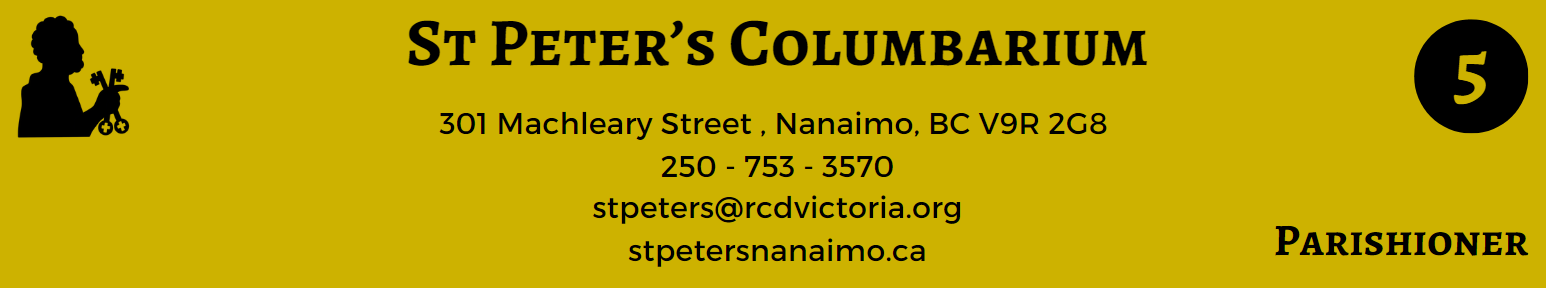 OPENING & CLOSING OF NICHE (INURNMENT) & MEMORIALIZATION AGREEMENT Columbarium  #: Niche #:         Row #:  Side Designation:   NICHE (approx. 300mm x 300mm x 300mm) (11 ⅞” x 11 ⅞” x 11 ⅞”) 	  NICHE (approx. 300mm x 300mm x 300mm) (11 ⅞” x 11 ⅞” x 11 ⅞”) 	  NICHE (approx. 300mm x 300mm x 300mm) (11 ⅞” x 11 ⅞” x 11 ⅞”) 	 Opening/Closing200.00



200.00



 Memorialization500.00500.00 Total70s0.0070s0.00  PURCHASER	  PURCHASER	  PURCHASER	Name: Name: Name: Address: Address: Address: City: Nanaimo	Province: B.C.	Postal Code: City: Nanaimo	Province: B.C.	Postal Code: City: Nanaimo	Province: B.C.	Postal Code: Phone:   	Email:  Phone:   	Email:  Phone:   	Email:  Name of Occupant: Name of Occupant: Name of Occupant: Name of Occupant Name of Occupant Name of Occupant 	Date: 	Date: 	Date: 